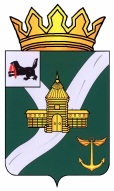 КОНТРОЛЬНО-СЧЕТНАЯ КОМИССИЯ УСТЬ - КУТСКОГО МУНИЦИПАЛЬНОГО ОБРАЗОВАНИЯ(КСК УКМО)                                                                                              Утвержденораспоряжением председателя                         КСК УКМО     от  28.11.2018 № 58-пЗАКЛЮЧЕНИЕ № 01-69з на проект решения Думы Усть–Кутского муниципального образования (городского поселения) «О бюджете Усть–Кутского муниципального образования (городского поселения) на 2019 год и на плановый период 2020 и 2021 годов»Заключение Контрольно-счетной комиссии Усть–Кутского муниципального образования (далее - Заключение) на проект решения Думы Усть–Кутского муниципального образования (городского поселения) «О бюджете Усть – Кутского муниципального образования (городского поселения) на 2019 год и на плановый период 2020 и 2021 годов» (далее – Проект бюджета) подготовлено в соответствии с Бюджетным кодексом Российской Федерации, Положением «О Контрольно-счетной комиссии Усть – Кутского муниципального образования», утвержденным решением Думы Усть – Кутского муниципального образования от 30.08.2011 № 42, иными нормативными правовыми актами Российской Федерации, Иркутской области и Усть – Кутского муниципального образования (далее – УКМО), на основании поручения Думы Усть–Кутского муниципального образования (городского поселения) от 15.11.2018 № 33.Проект бюджета внесен Главой Усть – Кутского муниципального образования (городского поселения) (далее - УКМО (ГП) на рассмотрение Думы Усть – Кутского муниципального образования (ГП) 15.11.2018 в срок, установленный решением Думы УКМО (ГП) от 26.01.2017 № 257/56 «Об утверждении Положения о бюджетном процессе в Усть-Кутском муниципальном образовании (городского поселения)». Для проведения экспертизы Проект бюджета внесен в КСК УКМО 15.11.2018.Перечень документов и материалов, представленных одновременно с проектом бюджета, соответствует требованиям статьи 184.2 БК РФ и статьи 18.4 Положения о бюджетном процессе.Целями проведения экспертизы проекта бюджета УКМО (городского поселения) явились определение соблюдения бюджетного и иного законодательства исполнительным органом местного самоуправления при разработке местного бюджета на очередной 2019 финансовый год и плановый период 2020 и 2021 годов, анализ объективности планирования доходов и расходов бюджета.При подготовке Заключения Контрольно-счетная комиссия Усть – Кутского муниципального образования (далее – КСК УКМО) учитывала необходимость реализации указов Президента Российской Федерации от 7 мая 2012 года и от 07.05.2018 года №204 «О национальных целях и стратегических задачах развития Российской Федерации на период до 2024 года», положений, сформулированных в Бюджетном послании Президента Российской Федерации о бюджетной политике,  нормативных правовых актов Российской Федерации и Иркутской области, муниципальных правовых актов Усть–Кутского муниципального образования, основных направлений налоговой и  бюджетной политики  Иркутской области на 2019 год и на плановый период 2020 и 2021 годов, основных направлений налоговой и бюджетной политики  Усть–Кутского муниципального образования (городского поселения) на 2019 год и на плановый период 2020 и 2021 годов.Основные выводы и предложения: Представленный Думой Усть – Кутского муниципального образования (городского поселения) Проект бюджета, в целом, соответствует основным положениям бюджетного законодательства Российской Федерации. Прогнозные показатели основных параметров местного бюджета на 2018 год  и на плановый период 2019 и 2020 годов сформированы в соответствии с прогнозом социально-экономического развития Усть–Кутского муниципального образования (городского поселения), с достаточной степенью достоверности и представляются вполне реальными. Прогноз социально-экономического развития Усть–Кутского муниципального образования (городского поселения) одобрен Распоряжением администрации Усть–Кутского муниципального образования (городского поселения) от 08.10.2018 № 107-р «О прогнозе социально-экономического развития Усть–Кутского муниципального образования (городского поселения) на 2019 год и плановый период 2020-2021 годов». Динамика прогнозных макроэкономических показателей прогноза на 2018-2021 годы свидетельствует о росте темпов социально-экономического развития Усть-Кутского муниципального образования (городского поселения).3.Экспертиза показала, что проект, составленный на трехлетний период, в части планового периода 2020-2021 годов сохраняет преемственность основных параметров бюджета 2019 года.                                                                       В соответствии со статьей 1  Проекта бюджета предлагается утвердить следующие основные характеристики бюджета  УКМО (городского поселения) (далее – местный бюджет) на 2019 год:прогнозируемый общий объем доходов местного бюджета в сумме 452 926,8 тыс. рублей,  из них объем межбюджетных трансфертов, получаемых из других бюджетов бюджетной системы Российской Федерации в сумме 130 594,1 тыс. рублей;общий объем расходов местного бюджета в сумме 477 026,8 тыс. рублей;размер дефицита местного бюджета в сумме 24 100 тыс. рублей, или 7,5 % утвержденного общего годового объема доходов местного бюджета без учета утвержденного объема безвозмездных поступлений, что соответствует ст.92.1 Бюджетного кодекса Российской Федерации.На плановый период 2020 и 2021 годов  предлагается утвердить следующие основные характеристики местного бюджета:прогнозируемый общий объем доходов  местного бюджета на 2020 год в сумме 440 247,2 тыс. рублей, из них объем межбюджетных трансфертов, получаемых из других бюджетов бюджетной системы Российской Федерации в сумме  114 161,2 тыс. рублей; на 2021 год в сумме  339 364,3 тыс. рублей, из них объем межбюджетных трансфертов, получаемых из других бюджетов бюджетной системы Российской Федерации в сумме  27 213,2 тыс. рублей;общий объем расходов местного  бюджета на 2020 год в сумме 440 247,2 тыс. рублей, в том числе условно утвержденные расходы в сумме 15000,0 тыс. рублей, на 2021 год в сумме 339 364,3 тыс. рублей, в том числе условно утвержденные расходы в сумме 20 000,0 тыс. рублей;размер дефицита  местного бюджета на 2020 год в сумме 0,0 тыс. рублей, на 2021 год в сумме 0,0 тыс. рублей.  размер дефицита  местного бюджета на 2019 год в сумме 24 100,0 тыс. рублей, или 7,5 % утвержденного общего годового объема доходов местного бюджета без учета утвержденного объема безвозмездных поступлений,  что соответствует ст.92.1 Бюджетного кодекса Российской Федерации.4. Формирование доходов местного  бюджета в целом осуществлялось в соответствии с требованиями налогового и бюджетного законодательства Российской Федерации и нормативно правовых актов Иркутской области.Представленный к утверждению объем доходов местного бюджета на 2019 год снижен в сравнении с ожидаемым исполнением местного бюджета в 2018 году на 215 669,5 тыс. рублей, или на 32,3 %, и составляет 452 926,8 тыс. рублей,  на 2020 год предусматривается снижение объемов на 12 679,6 тыс. рублей или на 2,8% к уровню 2019 года и составляет 440 247,2 тыс. рублей, на 2021 год прогнозируется снижение объемов доходов на  100 882,9 тыс. рублей или на 22,9% к уровню 2020 года и составят 339 364,3 тыс. рублей.Прогнозные поступления по  налоговым и неналоговым доходам в 2019 году увеличатся в сравнении с ожидаемым исполнением бюджета  2018 года  на 15 029,4 тыс. рублей или 4,9% и составят в сумме 322 332,7 тыс.рублей, в 2020 году прогнозируется рост к уровню 2019 года на сумму 3753,3 тыс. рублей или 1,2% и составят  326 086,0 тыс. рублей,  в 2021 году наблюдается снижение уровня налоговых и неналоговых поступлений по отношению к уровню 2020 года в сумме 13934,9 тыс. рублей или на 4,3% и составят 312 151,1 тыс. рублей. Безвозмездные поступления в бюджет МО «город Усть-Кут» прогнозируются на 2019 год в сумме 130 594,1 тыс. рублей, снижены объемы поступлений к ожидаемой оценке 2018 года на 63,9%,  на 2020 год - 114 161,2 тыс. рублей, снижение к уровню 2019 года или на 12,6%, на 2021год – 27 213,2 тыс. рублей, сокращение к уровню 2020 года на 67,4%.Контрольное мероприятие проводимое КСК в КУМИ УКМО (ГП) установило, что оплата возмещения расходов Арендодателя по взносу на капитальный ремонт имущества в многоквартирном жилом доме, в договорах аренды нежилых помещений,  расположенных в жилом фонде, включена Арендатору в арендную плату за имущество (в том числе) и поступает на КБК 95111105075131000120 - доходы от сдачи в аренду имущества, составляющего казну городских поселений (за исключением земельных участков), следовало учитывать эти поступления на КБК95111302065131000130 - доходы, поступающие в порядке возмещения расходов, понесенных в связи с эксплуатацией имущества городских поселений. При прогнозировании доходов местного бюджета такие поступления следует предусмотреть и учитывать на  КБК 95111302065131000130 - доходы, поступающие в порядке возмещения расходов, понесенных в связи с эксплуатацией имущества городских поселений.5. Анализ динамики параметров местного бюджета в соответствии с проектом решения Думы показывает, что по сравнению с ожидаемым исполнением 2018 года расходы будут снижаться в 2019 году и в плановом периоде 2020-2021 годах. По отношению к оценке исполнения местного бюджета за 2018 год   (692645,7 тыс. рублей) прогнозируемые расходы в 2019 году сокращаются на 215618,9 тыс. рублей, или на 31,1 процентных единиц и составят 477 026,8 тыс. рублей. В 2020 году расходы местного бюджета уменьшатся на 51 779,6 тыс. рублей или на 10,9% по отношению к 2019 году и составят 440 026,8 тыс. рублей, в 2021 году предусматривается снижение расходов на 100882,9 тыс. рублей или  на 24,9 % по отношению к 2020 году и составят 339364,3 тыс. рублей.Проектом бюджета предлагается сократить расходы местного бюджета в 2019 году по сравнению с текущим 2018 годом по следующим разделам: «Национальная экономика» на 26,6%, «Жилищно-коммунальное хозяйство» на 44,9%, «Социальная политика» на 94,1%, «Средства массовой информации» на 34,8%, в 2020 году предусматривается снижение расходов к уровню 2019 года, по разделам «Национальная экономика» на 24,5%, «Социальная политика» на 49,5%, однако по таким разделам как  «Жилищно-коммунальное хозяйство» планируется рост на 2,6% к уровню 2019 года, в 2021 году предлагается сократить расходы местного бюджета по отношению к 2020 году по таким разделам как «Национальная экономика» на 84,8%, «Национальная безопасность и правоохранительная деятельность» на 1,9% и предусмотреть увеличение расходов по разделу «Жилищно-коммунальное хозяйство» на 7,4%. 6. В пояснительной записке к Проекту бюджета указано, что расходы на содержание органов местного самоуправления запланированы в пределах норматива, установленного в соответствии с Постановлением Правительства Иркутской области от 27.11.2014г. № 599-пп «Об установлении нормативов формирования расходов на оплату труда депутатов, выборных должностных лиц местного самоуправления, осуществляющих свои полномочия на постоянной основе, муниципальных служащих и содержание органов местного самоуправления муниципальных образований Иркутской области» с учетом оплаты  гарантированных выплат для «северян» (компенсация расходов на оплату стоимости проезда и провоза багажа к месту использования отпуска и обратно). Заработная плата запланирована с учетом увеличения МРОТ с 01.01.2019 года до 11280 рублей (в 2018 году -11163 рублей), без индексации заработной платы муниципальным служащим.7.Проектом бюджета предусмотрено финансовое обеспечение  муниципальных программ,  в 2019 году планируется реализация 14 муниципальных программ Усть - Кутского муниципального образования (городского поселения), в 2020 году - 9 программ, в 2021 году – с финансовым обеспечением 5 программ. Проектом  бюджета на реализацию мероприятий муниципальных программ предусматриваются  расходные обязательства на 2019 год в объеме 164 423,9 тыс. рублей, на 2020 год - в объеме 125 244,0  тыс. рублей, и на 2021 год - в объеме 41450,4 тыс. рублей, что составляет соответственно 34,5 %, 29,5% и 13,0 % в  общем объеме расходов бюджета.Паспорта муниципальных программ включенных в проект решения Думы к экспертизе проекта  не представлены.8. Совокупное сальдо по источникам финансирования дефицита бюджета составит в 2019 году – 24100,0 тыс. рублей, в 2019 году – 0,0 тыс. рублей и в 2020 году – 0,0 тыс. рублей.Таким образом, предусмотренные проектом показатели местного бюджета на 2019 год и на плановый период 2020 и 2021 годов сбалансированы и соответствуют установленным Бюджетным кодексом Российской Федерации принципам сбалансированности бюджета (ст.33 БК РФ) и общего (совокупного) покрытия расходов бюджетов (ст.35 БК РФ).9. В текстовой части проекта решения «О бюджете Усть-Кутского муниципального образования (городского поселения) на 2019 и на плановый период 2020 и 2021 годов допущены опечатки:в ст.18 п.3. Утвердить объем расходов на обслуживание муниципального долга на 2019 год в сумме 605967,1тыс. рублей,  следовало  606,0 тыс. рублей;на 2020 год в сумме 605967,1тыс. рублей,                     606,0 тыс. рублей;на 2021 год в сумме 605967,1 тыс. рублей,                    606,0 тыс. рублей.В приложении    №19 в заголовочной части таблицы допущена опечатка: «Источники внутреннего финансирования дефицита бюджета Усть-Кутского муниципального образования (городского поселения) на плановый период 2019 и 2020 годов, следовало 2020 и 2021 годов.  10. По итогам проведенной экспертизы Контрольно-счетная комиссия Усть-Кутского муниципального образования делает вывод, что проект решения Думы УКМО (городского поселения) «О бюджете Усть-Кутского муниципального образования (городского поселения) на 2019 год и на плановый период 2020 и 2021 годов», в целом соответствуют бюджетному законодательству Российской Федерации и может быть рекомендован к принятию.Инспектор КСК УКМО	                                                                          Н.А. Битюцких